淮安市高中校协作体2021-2022学年度第一学期高二年级期中测试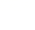 物理 试卷（必修）一、单选题（每题3分，共81分）1．如图为某学生跑步前行的连拍照片，若要画出该学生前进的轨迹图，可以选择如图身体部位上的某点来代替该学生，下列部位中最为合理的是（　　）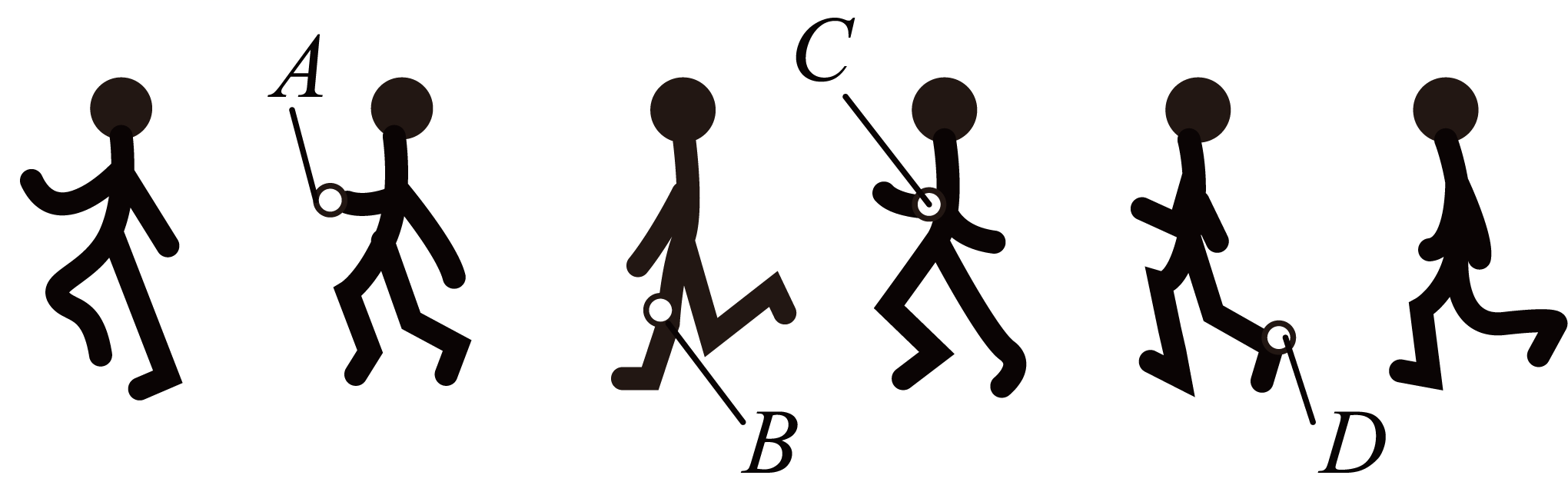 A．手	     B．躯干	     C．膝盖   	D．脚2．伽利略是第一个提出并研究加速度概念的科学家，哲学家罗素给予了极高的评价：“加速度的重要性，也许是伽利略所有发现中最具有永久价值和最有效果的一个发现”。关于加速度，下列说法中正确的是（　　）A．速度变化越快，加速度一定越大B．速度变化越大，加速度一定越大 C．速度为零，加速度一定为零 D．加速度是描述物体速度大小变化快慢的物理量3．如图所示，物体被水平力压在竖直墙壁上静止不动。撤去力后，沿墙壁下落，若不计空气阻力，则下落过程中受到的力的个数为（　　）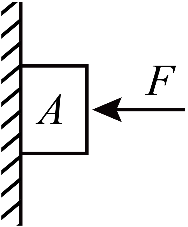 A．1	B．2C．3	D．44．交通安全法规定车辆行驶时乘坐人员必须系好安全带，因为系好安全带可以（　　）A．避免汽车速度减小时乘坐人员的惯性减小B．避免汽车速度增大时乘坐人员的惯性增大 C．减小急刹车时因惯性造成对乘坐人员的伤害D．让乘坐人员坐起来感觉更舒适5．如图所示，某同学朝着列车行进方向坐在车厢中，水平桌面上放有一静止的小球。突然，他发现小球向后滚动，则可判断（　　）A．列车在刹车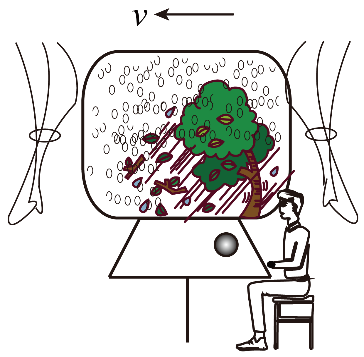 B．列车的加速度在增大 C．列车在做匀速直线运动 D．列车在做加速直线运动6．力学中三个基本物理量所对应的基本单位是（　　）A．米每秒、米、秒	B．长度、质量、时间C．千克、长度、时间	D．米、千克、秒7．一质点在xOy平面内运动，某时刻沿x轴方向的速度为3m/s，沿y轴方向的速度为4m/s，则此时质点速度的大小为（　　）A．5m/s	B．7m/s	C．10m/s	D．12m/s8．若以曲线表示某质点的运动轨迹，F表示该质点所受的合外力，则下列四图中可能正确的是（　　）A．	B．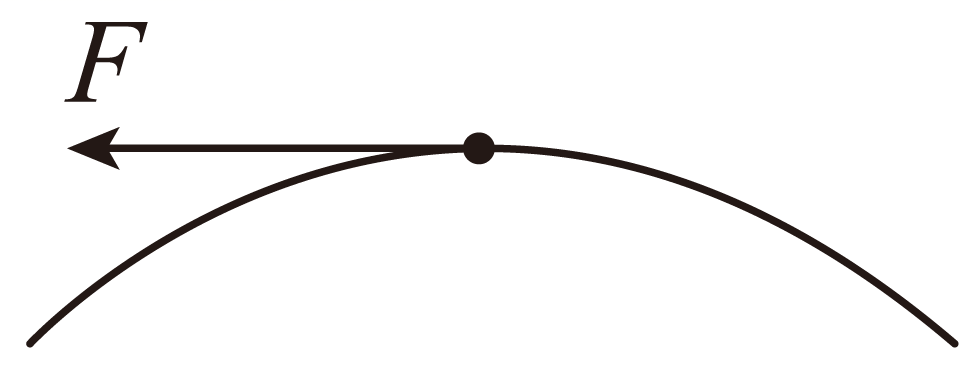 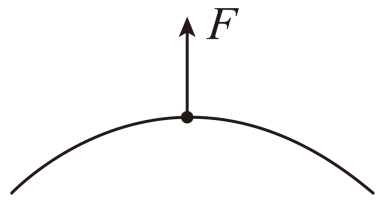 C．	D．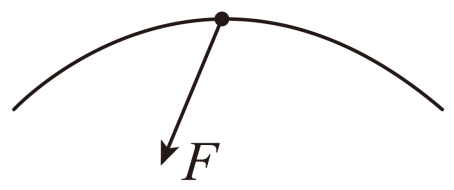 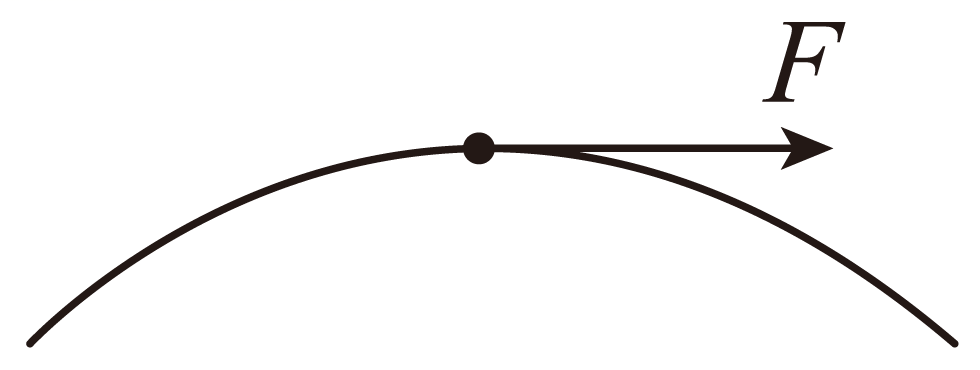 9．第24届冬季奥林匹克运动会将在2022年由北京市和张家口市联合举办，跳台滑雪是比賽项目之一。如图所示，运动员从跳台边缘的点水平滑出（运动员可视为质点，忽略空气阻力的影响），落到斜坡上的点。若测得运动员在空中飞行的时间约为，、两点间的水平距离约为，则运动员从点滑出时的速度大小约为（　　）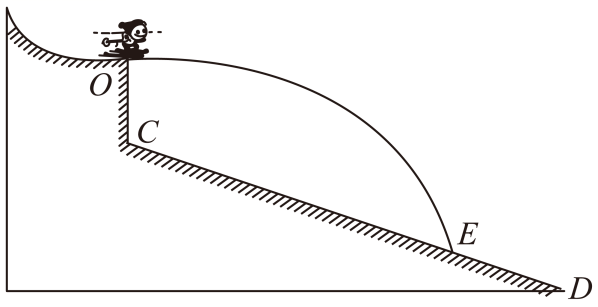 A．	B．	C．	D．10．质量为m的小球做半径为r的匀速圆周运动，若其角速度为ω，则它所受向心力的大小为（　　）A．	B．mωr	C．mω2r	D．mωr211．如图所示的四幅图中的行为可以在绕地球做匀速圆周运动的“天宫二号”舱内完成的有（　　）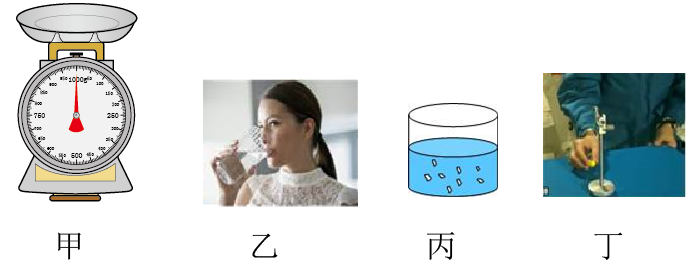 A．如图甲，用台秤称量重物的质B．如图乙，用水杯喝水C．如图丙，用沉淀法将水与沙子分离D．如图丁，给小球一个很小的初速度，小球能在拉力作用下在竖直面内做圆周运动12．随着信息技术在日常生活中的日益普及，现在很多停车场出入口都安装车辆识别系统。当车辆驶近时，道闸杆会自动升起如图所示，A、B是某道闸杆上的两点，B是A到转轴的中点当道闸杆升降时，A、B两点的线速度大小分别为、；角速度大小分别为、，则（　　）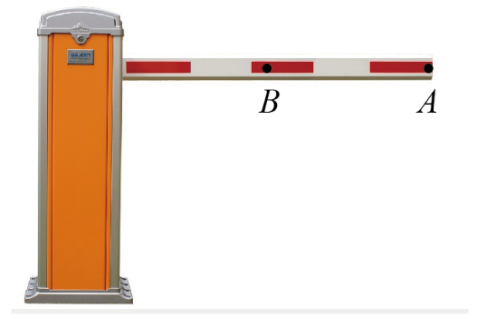 A．	B．C．	D．13．2020年月7月23日在文昌发射场，我国研发的“天问一号”火星探测器由长征五号遥四运载火箭发射升空，成功进入预定轨道。经过长达半年的航行，2020年2月10日，携带着“祝融号”火星车的“天问一号”探测器成功被火星引力捕获，顺利进入环火轨道，在为期3个月的环火运行探测后，于2021年5月15日成功在火星乌托邦平原南部着陆。在“天问一号”靠近火星的过程中，火星对“天问一号”的引力（　　）A．保持不变	B．先变大后变小C．越来越大	D．越来越小14．如图所示，同一物体受大小相等的力F的作用，在粗糙程度不同的水平面上发生了相等的不为零的一段位移，其中，F做功最少的是（　　）A．	B．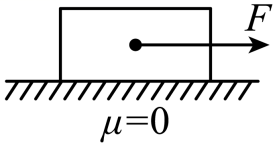 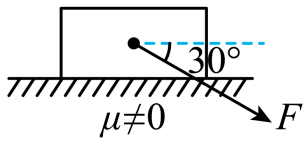 C．	D． 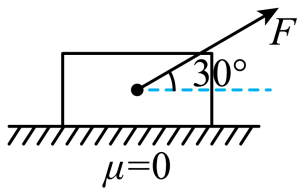 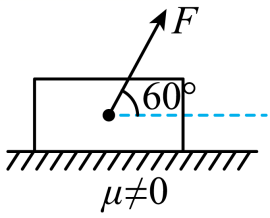 15．小李将质量为的篮球（视为质点）从距水平地面的高度为处由静止释放，篮球多次弹起后静止在地面上，篮球第次弹起的高度。重力加速度大小为。整个过程中，篮球受到的重力做的功为（　　）A．0	B．	C．	D．16．一带正电的物体固定在O处，另一带正电的轻质小球系在绝缘丝线上并将其先后挂在P1、P2、P3处，在库仑力作用下小球的偏离情况如图所示，由此可知（　　）A．同种电荷相互吸引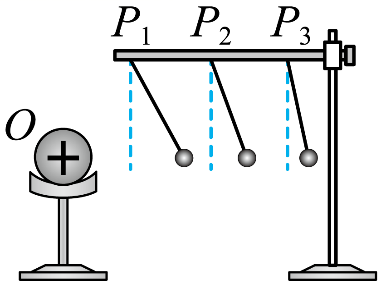 B．两电荷间的距离越大库仑力越大 C．两电荷间的距离越大库仑力越小D．库仑力大小与电荷间的距离无关17．如图所示，A、B是电场中的两点，设一试探电荷先后置于A、B两处时所受电场力分别为FA和FB，则FA和FB的大小关系是（　　）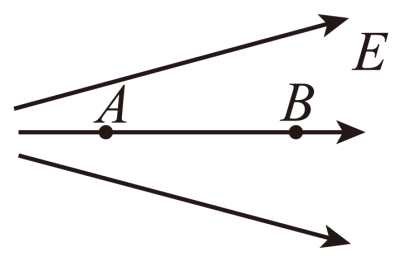 A．FA=FB	B．FA＞FB C．FA＜FB	D．试探电荷正负不明，无法判断18．“法拉”是下列哪个物理量的单位（　　）A．电荷量	B．电阻	C．电场强度	D．电容19．如下图所示，匀强电场场强，A、B两点相距，则之值为（　　）A．-10V	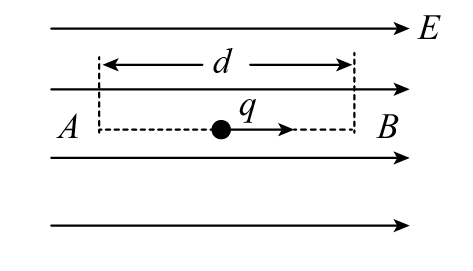 B． 10V	C．-1000V	D．1000V20．如图所示为两电阻R1和R2的伏安特性曲线，关于它们的电阻值下列说法正确的是（　　）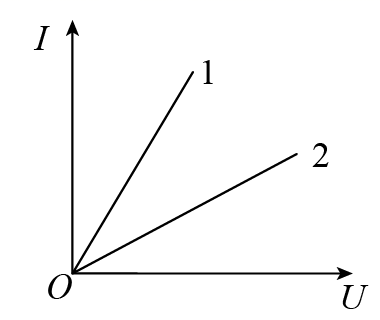 A．电阻R1的阻值较大	B．电阻R2的阻值较大C．电阻R1和电阻R2一样大	D．以上说法都不正确21．如图，电阻R1、R2串联接入电路，已知U1：U2＝1：2，则R1：R2为（　　）A．2：1	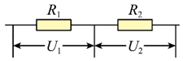 B．1：2	C．1：1	D．1：422．某品牌充电宝上标记的20000mAh反映的物理量为（　　）A．电压	B．功率	C．能量	D．电量23．一电源电动势为6V，内阻不能忽略，将其和一标有“6V 3W”的小灯泡构成闭合回路，则小灯泡（　　）A．比正常发光略暗	B．正常发光 C．灯泡两端电压等于6V	D．灯泡两端电压大于6V24．管道高频焊机可以对由钢板卷成的圆管的接缝实施焊接，焊机的原理如图所示，圆管通过一个接有高频交流电源的线圈，线圈所产生的交变磁场使圆管中产生交变电流，电流产生的热量使接缝处的材料熔化将其焊接。焊接过程中所利用的电磁学规律的发现者为（　　）A．奥斯特	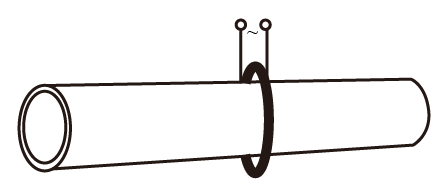 B．安培	C．库仑	D．法拉第25．请判断图中A、B两点的磁场方向为（　　）A．向左，向左	B．向右、向右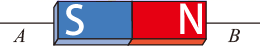 C．向左，向右	D．向右，向左 26．特斯拉汽车公司（Tesla Motors）是美国一家产销电动车的公司，由斯坦福大学硕士辍学生伊隆·马斯克与硕士毕业生JB Straubel于2003年成立，特斯拉汽车公司以电气工程师和物理学家尼古拉·特斯拉命名，专门生产纯电动车，物理学中特斯拉是哪个物理量的单位（　）A．电场强度	B．磁通量 C．磁感应强度	D．电动势27．关于电流周围的磁感线分布情况，图中哪一个是正确的是（　　）A．	B． 	C．	D．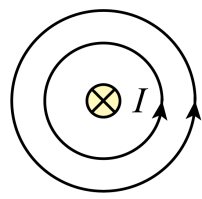 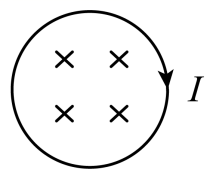 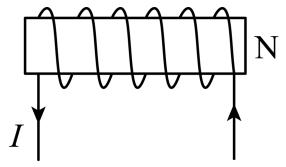 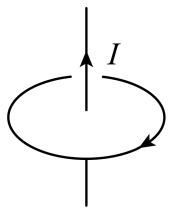 二、实验题（每空2分，共6分）28．某同学利用如图甲所示的装置做“探究弹力和弹簧伸长的关系”实验。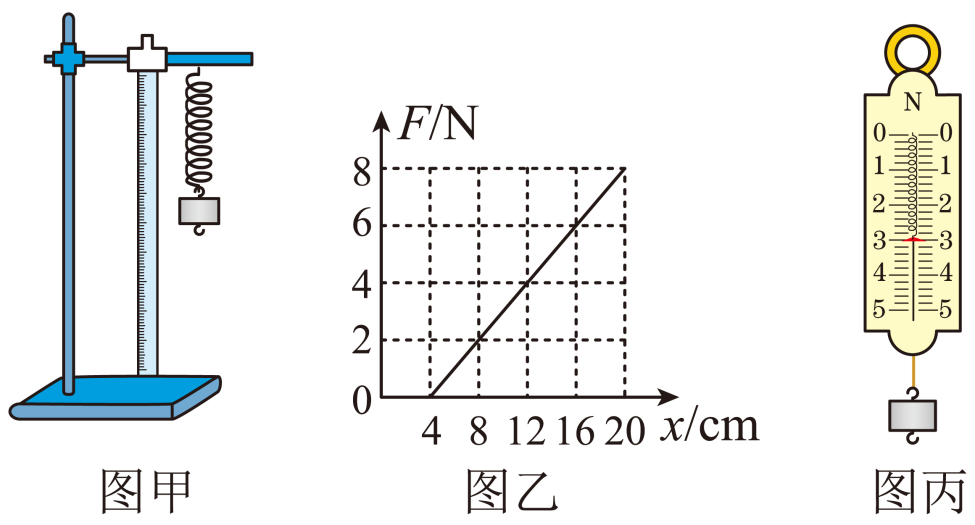 他通过实验得到如图乙所示的弹力大小F与弹簧长度x的关系图线不计弹簧的重力。由图线可得弹簧的原长___________cm，劲度系数k=______ ，他利用本实验原理把图甲中的弹簧做成一把弹簧秤，当示数如图丙所示时，该弹簧的伸长量Δx=___________cm。三、解答题（29题6分，30题7分）29．光滑水平桌面有一个静止的物体，质量为，在的水平拉力作用下开始运动。求：（1）物体运动时的加速度大小；（2）5s末物体的速度大小；（3）前5s内物体的位移大小。30．若某航母上的舰载机采用滑跃式起飞，甲板由水平甲板和上翘甲板两部分组成。为了便于研究舰载机的起飞过程，这两部分的简化示意图如图所示，假设上翘甲板BC是与水平甲板AB相切的一段圆弧，AB长L1 = 120 m，BC水平投影的长度L2= 40 m，图中C点的切线方向与水平方向的夹角 θ = 30°。舰载机从A点由静止开始做匀加速直线运动，经t=3s到达B点进入BC段。已知舰载机的质量m=1.5×104 kg， 取重力加速度大小g = 10 m/s2，求：（1）舰载机刚进入BC时的速度大小；（2）舰载机刚进入BC时对甲板的压力大小。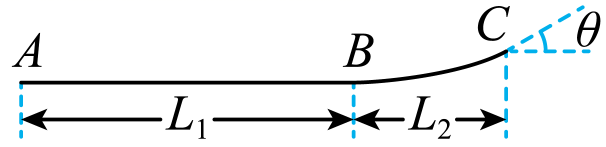 淮安市高中校协作体2021-2022学年度第一学期高二年级期中测试物理 试卷（必修） 参考答案1．B  2．A  3．A  4．C  5．D  6．D  7．A  8．C  9．B  10．C11．D  12．A  13．C  14．D  15．C  16．C  17．B  18．D  19．B  20．B21．B  22．D  23．A  24．D  25．B  26．C  27．B28．       4               0.5               6      29． （1）；（2）；（3）（1）根据牛顿第二定律可得物体运动的加速度大小为（2）根据运动学公式可得5s末物体的速度大小为（3）根据运动学公式可得前5s内物体的位移大小为30． （1）80m/s；（2）（1）由题意可知，舰载机从A点由静止开始做匀加速直线运动，经t=3s到达B点进入BC段，设舰载机到达B点的速度为，根据匀变速直线运动的规律可得代入数据，解得（2）设舰载机刚进入BC时对甲板的压力为F，根据牛顿第三定律可知，舰载机对甲板的压力的大小等于甲板对舰载机的支持力，根据圆周运动的性质可得由题意，根据几何关系可得解得，舰载机做圆周运动的半径为代入数据，解得故可得舰载机对甲板的压力为。